ATMEL Studio 7 (main.asm)Reference:  http://darcy.rsgc.on.ca/ACES/TEI4M/Assembly/images/BCDontheADCEndianness.pngAgain, I’ve organized this code presentation into 4+ sections, hopefully making it clearer:
Page 1&2. Directives, Page 3. Digit Separation, Page 4&5. PoV Display,
Page 6. Shiftout followed by the delay code from the Javascript utility.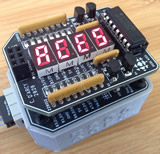 ;PROJECT    :BCDontheADCShield;PURPOSE    :4-digit BCD display on ADC Shield;AUTHOR     :C. D'Arcy;DATE       :2020 05 05;DEVICE     :Dolgin Development Platform;MCU        :ATtiny84;COURSE     :ICS4U;STATUS     :Working.def        util    = r16       ;readability is enhanced through aliases .def        value   = r17       ;holds the working value to be displayed.def        mask    = r18       ;byte with one set bit to act as a mask;.def        dir     = r19      ;holds shift direction: LSBFIRST:0, MSBFIRST:1.def        base    = r19       ;.def        n       = r20       ;holds the number being shifted out.equ        DDR     = DDRA      ;typically, we'll need the use of PortA.equ        PORT    = PORTA     ;both its DDR and output register and, eventually,.equ        thous   = PA1       ;these are the port pins....equ        hunds   = PA2       ;   connected to the base pins of.equ        tens    = PA3       ;   each of the transistors that.equ        units   = PA4       ;   ground the respective displays .equ        DATA    = PA5       ;595 data pin.equ        LATCH   = PA6       ;595 latch pin.equ        CLOCK   = PA7       ;595 clock pin;.equ       LSBFIRST= 0         ;same familiar constants from Arduino days.equ        MSBFIRST= 1         ;ditto.dseg digits:	.byte	4           ;reserve SRAM space for the 4 individual digits  .cseg                           ;locate for Code Segment (FLASH) ; ***** INTERRUPT VECTOR TABLE ***********************************************.org        0x0000              ;start of Interrupt Vector Table (IVT) aka. Jump Table    rjmp    reset               ;lowest interrupt address == highest priority!.org 0x0020                     ;position segment LUT beyond the IVTsegStart:                       ;MSBFIRST: ABCDEFGx.db		0b11111100,0b01100000,0b11011010,0b11110010  ;0-3.db		0b01100110,0b10110110,0b10111110,0b11100000  ;4-7.db		0b11111110,0b11110110,0b11101110,0b00111110  ;8-b.db		0b10011100,0b01111010,0b10011110,0b10110110  ;C-F (S)segEnd:.org 0x0030	;1234(BCD) defined MANY ways (or so you may think!) Wait, what?;define as Bytes..number:.db		0b00010010, 0b00110100		;Base 2	(binary).db		0b0001_0010, 0b0011_0100		;Base 2	(binary) (clearer).db		022,064					;Base 8	(octal) .db		18,52					;Base 10	(decimal).db		0x12,0x34					;Base 16	(hexadecimal).db		0xAC,0xEF					;Base 16	(hexadecimal);define as Words (2 bytes).dw		0b0001001000110100			;Base 2	(binary).dw		0b0001_0010_0011_0100		;Base 2	(binary) (clearer).dw		011064					;Base 8	(octal).dw		4660						;Base 10	(decimal).dw		0x1234					;Base 16	(hexadecimal); ***** START OF CODE ********************************************************.org	0x0100                  ;safe standard address for start of executable codereset:                            ;PC jumps to here (start of code) on reset interrupt... ldi	XL,low(digits)          ;point to the 4 reserved bytes in SRAM ldi	XH,high(digits)         ; ldi	ZL,low(number<<1)       ;point to the number in Flash ldi	ZH,high(number<<1)      ; ldi	n,2                     ;loop twice; 2 nibbles separated in each iterationrepeat: lpm	util,Z+                 ;get the 'first' byte (2 nibbles) of the number swap	util                    ;swap the two nibbles in the first byte mov	value,util              ;obtain a copy as code is 'destructive' andi	value,0x0F              ;mask off the high nibble  st	X+,value                ;store the digit in SRAM swap	util                    ;restore original number  mov	value,util              ;again, obtain a copy as code is 'destructive' andi	value,0x0F              ;mask off the high nibble  st	X+,value                ;store the digit in SRAM dec	n                       ;reduce the loop control variable by 1 brne	repeat                  ;if we're not done, do one more time;OK, the four digits have been separated and are sitting in SRAM	;Now, we need get each digit from SRAM and present them in cyclical order,; adding each digit to the base address of the segment LUT so it points; to the correct segment map to be shifted out. ;We also need to synchronize the clearing and setting of the respective; base pins to see the digits avoiding ghosting ser	util                    ;might as well set all port bits for output out	DDR,util                ;do it ldi	YL,low(segStart<<1)     ;Y is set to (permanently) point to the starting ldi	YH,high(segStart<<1)    ; address of our segment LUT in FlashPoV:                              ;loop continuously… ldi	XL,low(digits)          ;X is set to point to the starting address of  ldi	XH,high(digits)         ;the 4 previously separated digits in SRAM  ldi	base,1<<units           ;start loop correctly: assume units have been done sbi	PORT,units              ;this requires setting the units' base pin in the PORT;We're going to display the digits in the order thousands>hundreds>tens>units, so...next: movw	Z,Y                     ;Assign Y to Z; the stsrt of the segment LUT ld	util,X+                 ;get the digit to be displayed from SRAM add	ZL,util                 ;add util to Z to obtain the index into the segment LUT  lpm	n,Z                     ;get segment map corresponding to digit to be shifted	;------New way to toggle a bit (OFF in this case)in a PORT------------------------------ in	util,PORT               ;read the PORT  eor	util,base               ;toggle previous base pin off out	PORT,util               ;write the PORT ;------End of new way to toggle a bit in a PORT ---------------------------------------- rcall	shiftout                ;shift out the segment map (it's in n!) sbrc	base,units              ;have we already reached the units digit?  ldi	base,1<<PA0             ;if so, we need to prepare for the thous digit (PA1)  lsl	base                    ;shift the base pin to turn on the next digits;------New way to toggle a bit (ON in this case)in a PORT------------------------------- in	util,PORT               ;read the PORT eor	util,base               ;toggle previous base pin off out	PORT,util               ;write the PORT;-------End of new way to toggle a bit in a PORT --------------------------------------- rcall	delay5ms                ;reduce timeout to reduce flicker cpi	base,1<<units           ;have we displayed all 4 digits? brne	next                    ; No? OK, go to the next one rjmp	PoV                     ;Yes, start the cycle of 4 over again;************SHIFTOUT ****************************************shiftout:                         ;shifts constant n into the 595 ldi	mask,0x80               ;assume order is MSBFIRST; sbrs	dir,0                   ;if bit 0 is set, it's MSBFIRST; ldi	mask,0x01               ;OK, it's LSBFIRST so redefine the mask cbi	PORT,LATCH              ;pull LATCH pin LOWagain: cbi	PORT,CLOCK              ;pull CLOCK pin LOW mov	value,n                 ;reload the value to be presented  and	value,mask              ;mask off the target bit breq	lo                      ;was it 0? sbi	PORT,DATA               ;no, so pull DATA pin HIGH rjmp	clockit                 ;ready to clock the 1lo: cbi	PORT,DATA               ;else, it was a 0, so pull DATA pin LOWclockit: sbi	PORT,CLOCK              ;pull CLOCK pin HIGH; hmmm, must decide what direction to shift the mask...; sbrs	dir,0                   ;if bit 0 is set, it's MSBFIRST; rjmp	shiftLeft               ;OK, it's LSBFIRST lsr	mask                    ;MSBFIRST so shift the mask right brne	again                   ;repeat if there are still more bits to stuff in rjmp	done                    ;we're done, so only one more thing to doshiftLeft: lsl	mask                    ;LSBFIRST, so shift the mask left brne	again                   ;repeat if there are still more bits to stuff indone: sbi	PORT,LATCH              ;pull LATCH pin HIGH to present 595's internal latches on output pins ret                              ;finished, return.delay5ms:; Assembly code auto-generated; by utility from Bret Mulvey; Delay 40 000 cycles; 5ms at 8.0 MHz    ldi  r21, 52    ldi  r22, 242L1: dec  r22    brne L1    dec  r21    brne L1    nop    ret 